Call: H2020-NMBP-HUBS-2018Topic: DT-NMBP-02-2018Funding Scheme: Innovation Action (IA)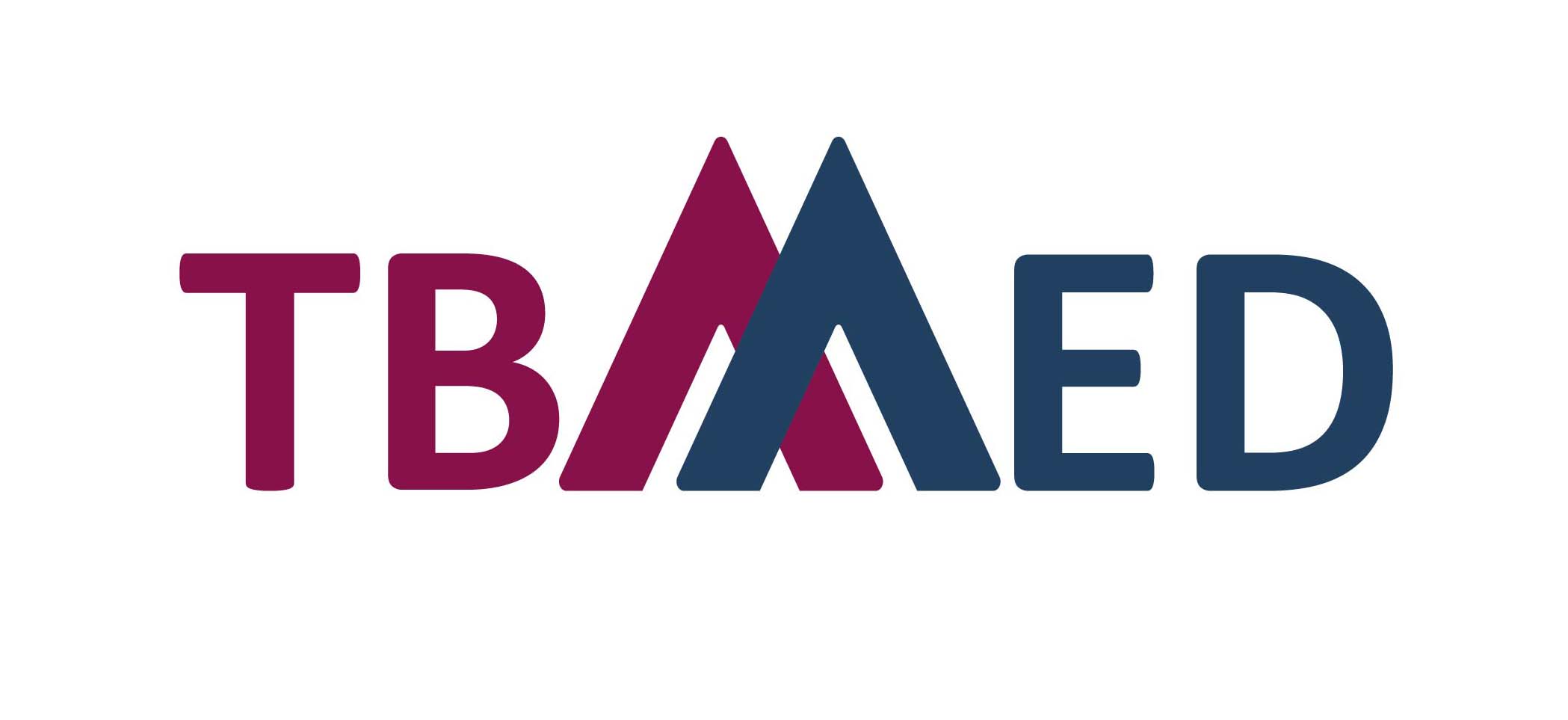 Open CallApplication formInstructions:Fill out the information that is applicable to your product, company/institution/sponsor and knowledge. Each applicant may only fill out and submit one application form.Complete the fields in this questionnaire as applicable.  Tick or place an X in any of the blocks that are true/applicable.Add rows to tables to include requested information. Alternatively, you may attach information in a separate sheet using the same format requested. In some cases, it may be required to duplicate rows, copy the section and paste as needed. Update the table of contents when completed.Please be sure to correctly provide the information requestedSUBMISSION QUESTIONNAIRESHORT TITLE of Project Proposal: …………………………………………………Applicant InformationThe information in this questionnaire will be shared with the members of the Selection Board for the purpose of assessing the applications. You will be asked to confirm that you are okay with this at the end of the application form under “AUTHORIZATION”.Product FEATURESProduct INFORMATION Product Description and Design (Maximum four A4 page, not including instructions for use)Attach copies of the design drawings, diagrams, photos, if applicable.Device Composition (Maximum three A4 page)Safety and Efficacy of the productPre-Clinical Validation Proper addressing of this criteria and fulfillment is mandatory. Clinical Assessment (IF ANY)Risk managementAttach a copy of the Results of risk management, per product medical device.Clinical Investigation DocumentationIndicate the progress of elaborating documentation related to the device for the clinical investigation in case of any.Regulatory and licensing statusCE Marking Status (if applicable)Provide a copy of the relevant CE Mark certificate for each applicable variant, if applicable.FDA Marking Status (if applicable)Provide a copy of the relevant FDA Mark certificate for each applicable variant, if applicable.Other Regulatory Bodies (if applicable)Provide a copy of the relevant Regulatory´s  certificate, if applicable.Comments: Not applicable   CERTIFICATES (PRODUCT and/or company)Tick or place an X here  if there is no information availableInspections/Authorizations/Certifications/Quality Controls Add rows to the table if you need to include more information.SPECIFIC DETAILS OF THE PROJECTProject OutlineState of the art Approximately three A4 pagesTechnological insightTechnological Development Envisaged (approximately five A4 pages)Market scenarioMarket Application and Exploitation (approximately four A4 pages)Expertise and resourcesApproximately four A4 pagesAuthorization Authorization for sharing information Checklist of Attachments Product Information Copy of design drawings, diagrams, photos Instructions for Use Flow diagram and brief narrative describing the manufacturing and control process of this product with relevant parameters.Pre-clinical Assessment Biological Plan Evaluation List of applicable standardsSafety and Efficacy and/or Therapeutic Equivalence (if any) Summary of Clinical Evaluation ReportRisk Management (if any) Copy of results of risk management, per medical deviceRegulatory and Licensing Status (if any) CE mark Certificate FDA mark Certificate Other regulatory bodies Certificates (if any) Recent/valid system certificates (ISO 9001, ISO 13485, other)Project Outline State of the art Technological insight Expertise and resources Market scenarioAuthorization Authorization to share information signedAnnexes Please specify: ______________________ Please specify: ______________________ Please specify: ______________________Questionnaire Submission Date (DD/MM/YYYY)Questionnaire Submission Date (DD/MM/YYYY)Company Name Company Name Physical addressPhysical addressPostal addressPostal addressCountryCountryTelephone numberTelephone numberFaxFaxWebsiteWebsiteEmailEmailType of service required Type of service required  To perform a clinical investigation (Proof of Concept) in the Basque Country (TRL-6) To perform a multinational clinical investigation in at least two of the ECRIN country members To perform a clinical investigation (Proof of Concept) in the Basque Country (TRL-6) To perform a multinational clinical investigation in at least two of the ECRIN country members To perform a clinical investigation (Proof of Concept) in the Basque Country (TRL-6) To perform a multinational clinical investigation in at least two of the ECRIN country members To perform a clinical investigation (Proof of Concept) in the Basque Country (TRL-6) To perform a multinational clinical investigation in at least two of the ECRIN country membersPower sourcePower source Active Medical Device Non-Active Medical Device Active Medical Device Non-Active Medical Device Stand-alone software as a Medical Device Stand-alone software as a Medical DeviceInvasivenessInvasiveness Surgically Invasive Medical Device Implantable Medical Device Surgically Invasive Medical Device Implantable Medical Device Non-invasive Medical Device Non-invasive Medical DeviceDuration of contact with the patientDuration of contact with the patient Transient contact (less than 60 minutes) Short-term contact (up to 30 days) Long-term contact (more than 30 days) Transient contact (less than 60 minutes) Short-term contact (up to 30 days) Long-term contact (more than 30 days)Medical area in which the medical device could be classifiedMedical area in which the medical device could be classified Ophthalmology Orthopaedics Wound management Neurology Ophthalmology Orthopaedics Wound management Neurology Drug-delivery Cardiology Other (please specify) ___________ Drug-delivery Cardiology Other (please specify) ___________ImpactImpact Society Patients Professionals Health System sustainability  Society Patients Professionals Health System sustainability  Image and/or prestige Economic return for the system Business sector Image and/or prestige Economic return for the system Business sectorComments:Comments:Comments:Comments:Comments:Comments:Provide contact information for each of the following:  Provide contact information for each of the following:  Provide contact information for each of the following:  Provide contact information for each of the following:  Provide contact information for each of the following:  Provide contact information for each of the following:  Queries with regard to the application form (such as Principal Investigator)Queries with regard to the application form (such as Principal Investigator)Technical Specifications and Quality AssuranceTechnical Specifications and Quality AssuranceGeneral InquiriesName:Telephone:Cell phone:E-mail:Brand name (if any)Website (if any)Generic name of the product (if any)In case of medical device, please add the EU classification  Class I                                                               Class I (Special function) Class IIa                                                            Class IIb Class III                                                              Not assessed yet Class I                                                               Class I (Special function) Class IIa                                                            Class IIb Class III                                                              Not assessed yetState of the development process (approximate TRL - Technology Readiness Level) More details under are available here.   5-6              7-9 5-6              7-9Intended Use (300 characters)State the intended use of the device and/or provide a general description of the disease or condition that the device will diagnose, treat, prevent, cure or mitigate.State the intended use of the device and/or provide a general description of the disease or condition that the device will diagnose, treat, prevent, cure or mitigate.Intended Use (300 characters)Target Population (300 characters)Describe the target patient population for which the device is intended. Specify if the device is for pediatric use.Describe the target patient population for which the device is intended. Specify if the device is for pediatric use.Target Population (300 characters)Target Population (300 characters) Pediatric use  Not for pediatric useTime to be introduced in the market ≥ 4 years          1-3 years       < 1 year       Adaptive pathway ≥ 4 years          1-3 years       < 1 year       Adaptive pathwayCompetitors Similar products/technologies/services are close to the market. Similar products/technologies/services are far from entering the market. Similar products/technologies/services have not been identified yet. Similar products/technologies/services are close to the market. Similar products/technologies/services are far from entering the market. Similar products/technologies/services have not been identified yet.Feasibility of the project The company has not developed a business plan yet. The company has developed a business plan. The company developed a business plan and also has a financial plan. The company has not developed a business plan yet. The company has developed a business plan. The company developed a business plan and also has a financial plan.UseIdentify if the device is intended for single use or is reusableIdentify if the device is intended for single use or is reusableUse Single Use                                                     Reusable Single Use                                                     ReusableProvide a general description on design, characteristics and performance of the medical device that you have designed.Provide instructions for useProvide a summary of the composition of the device, including at minimum, the material specification and/or chemical composition of the materials that have direct or indirect contact with the user/patient.  Indication of biological material or derivate used in the medical device. Biological material or derivate is used in the medical device. (If yes, specify origin (human, animal, recombinant or fermentation products or any other biological material; source (blood, bone, heart any other tissue or cells) and the intended reason for its presence and if applicable, its primary mode of action. Not applicable   Provide the biological plan evaluation according to the ISO 10993-1 and summarize the outcome of the biological plan evaluation.Provide the list of applicable standards for the medical device and a summary justifying the compliance to those standardsProvide a summary of the clinical evaluation of the product, if applicable. Not applicable   Provide a summary of the risks identified during the risk analysis process (ISO 14971) and how these risks have been controlled to an acceptable level. The results of the risk analysis should provide a conclusion with evidence that remaining risks are acceptable when compared to their benefits. When a standard is followed in the risk assessment, describe the standard. Not applicable  In case the manufacturer has started to develop the clinical investigation dossier, please indicate the progress of development of essential documents related to clinical investigation  Not applicable    Product is CE Marked  Product is not CE Marked  Product submitted for CE Mark evaluation, but is still to be approved.       Date of Submission (DD/MM/YYYY): Comments:  Product is approved by the US FDA: (specify authorization number)   PMA#    510K#   Other (Specify): Product submitted for US FDA evaluation.  Waiting for registration approval.     Date of Submission (DD/MM/YYYY): Comments:Type of document (Inspections/ Authorizations/ Certifications/ Quality Controls)AuthorityCertificate No.Date Issued(DD/MM/YYYY)Valid until(DD/MM/YYYY)Describe scientific and methodology features that justify the development of the product.Describe the clinical indication and the solution proposed by the medical deviceDescribe the advantages and impact (support needs that are not currently addressed, important advance in the field, interest of the clinicians on the medical device) of the medical device in the health system Describe the state-of-the-art of the technology and the technological developments envisaged.Describe the current state of development, including needed tests identified such as biocompatibilityDescribe the needs identified to progress in the development of the medical deviceDescribe the concrete results expected at the end of the project in this call (design of the Clinical Proof of Concept or Clinical Investigation, process, etc.)Describe the expected support for the medical device coming from the TBMED partners in this callWhat is the market envisaged (description)?What is the estimated market size and expected market share?Describe the position of the partners in the market(s)?What is the status of the competition in the market(s)?What is the plan to bring the product to the market?What are the revenues foreseen at the end of the first year?Describe your expertise and core business.What is the total number of Full-Time Equivalents working on R&D and regulatory affairs? (figures).Do you have previous experiences taking part in a clinical Proof of Concept or Pivotal clinical investigation?? (Yes/No). Please justify.Describe your managerial expertise with regard to the market addressed.Does the company have enough resources to complete the innovation cycle of the medical device development and achieve bringing it to the market? (Yes/No). Please justify accordingly to your business plan or possible European/national aidsDoes the company have pre-identified clinical investigators?What is the manufacturing capacity of the medical devices (i.e. manufacturing rate/day)?Did the company start to elaborate documentation for the clinical investigation? Please justifyI, the undersigned [ENTER FULL NAME], CERTIFY that the information stated above is true, correct and complete to the best of my knowledge. Likewise, I confirm that the company has no objection to the information contained herein being shared with the Selection Board. I, the undersigned [ENTER FULL NAME], CERTIFY that the information stated above is true, correct and complete to the best of my knowledge. Likewise, I confirm that the company has no objection to the information contained herein being shared with the Selection Board. I, the undersigned [ENTER FULL NAME], CERTIFY that the information stated above is true, correct and complete to the best of my knowledge. Likewise, I confirm that the company has no objection to the information contained herein being shared with the Selection Board. I, the undersigned [ENTER FULL NAME], CERTIFY that the information stated above is true, correct and complete to the best of my knowledge. Likewise, I confirm that the company has no objection to the information contained herein being shared with the Selection Board. I, the undersigned [ENTER FULL NAME], CERTIFY that the information stated above is true, correct and complete to the best of my knowledge. Likewise, I confirm that the company has no objection to the information contained herein being shared with the Selection Board. NameSignatureDate (DD/MM/YYYY)Full title/PositionCompany name